附件2:随州市教师资格现场确认点乘车路线图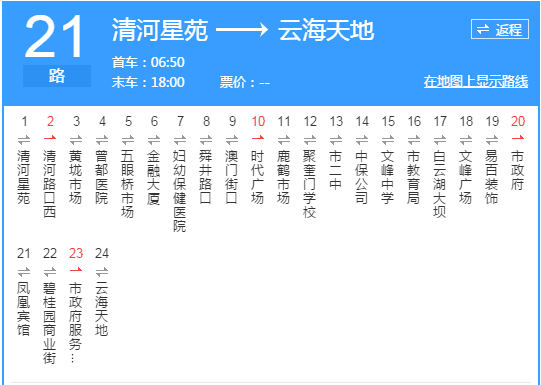 